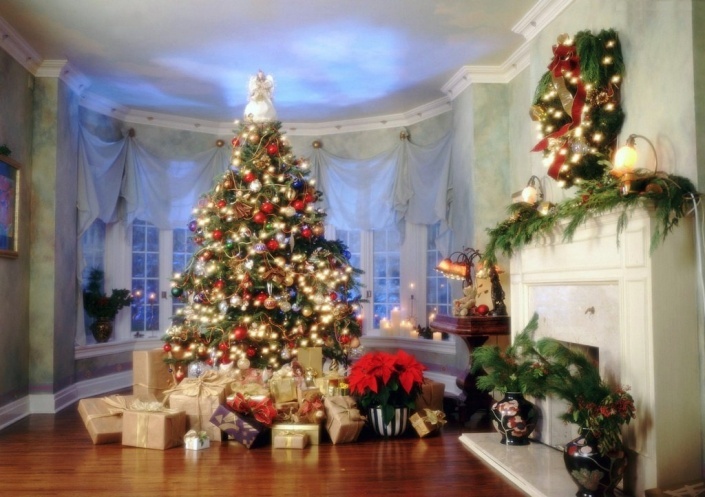 Djed Božićnjak stavlja darove pod bor. 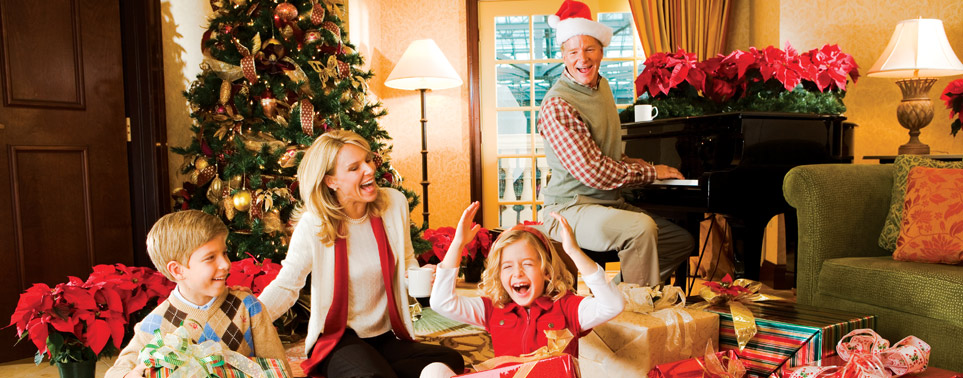 Obitelj se okuplja i otvara darove.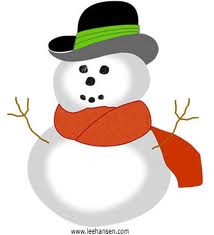 Snjegović je tužan što nije dobio dar.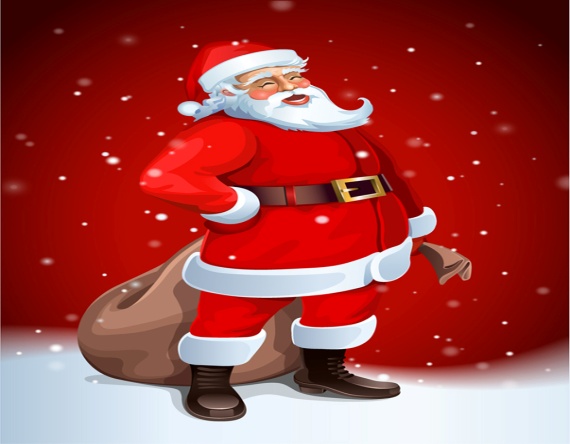 Skoro sam zaboravio dar za našeg Snješka.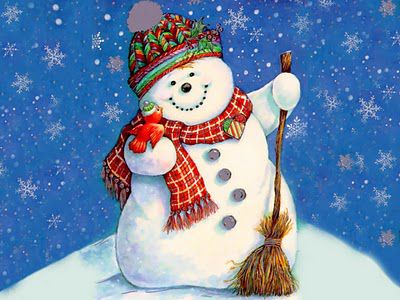 Snjegović je dobio novu metlu.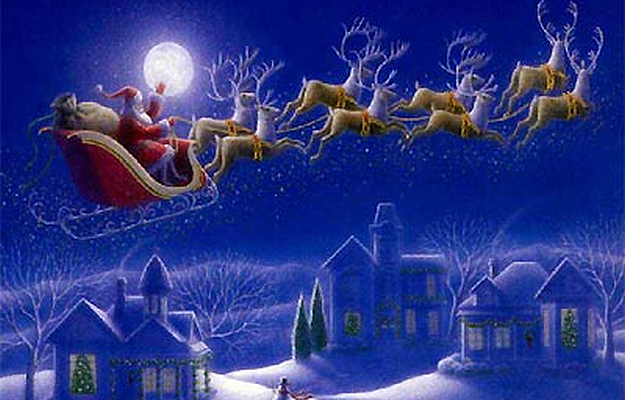 Djed Božićnjak odlazi.